PDPM 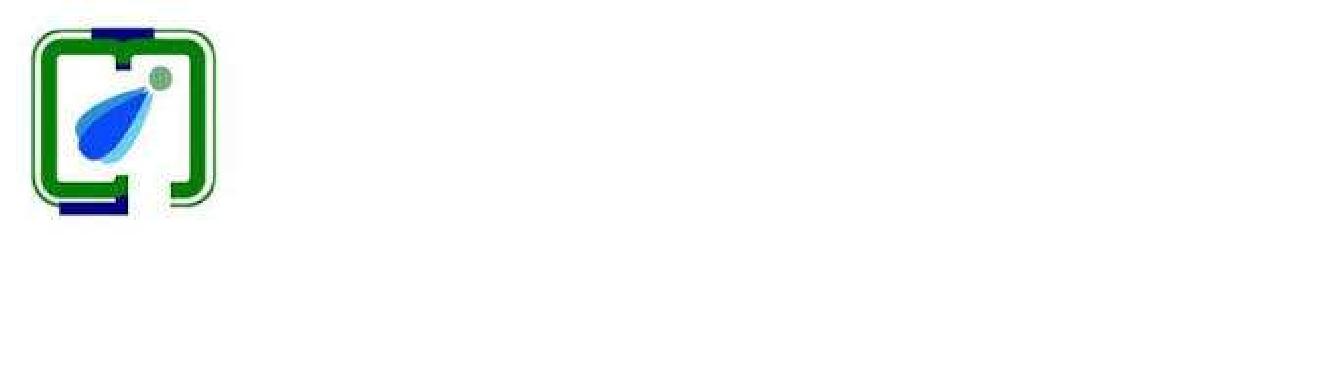    Indian Institute of Information Technology, Design and Manufacturing, Jabalpur(An Institute Established by MHRD, Govt. of India)Application for Junior Fellowship (JRF) in the BRNSsponsored research project entitled "PERBI"1. Applicant Information (Summary)Name2. Personal DetailsPaste YourRecentPhotograph3. Education Details4. Professional Experiences (Teaching/Research/Industrial/Fellowship), if anyDECLARATIONI hereby declare that the entries made in this application form are correct to the best of my knowledge and belief. I am aware that in case of false information/particulars submission, my candidature/services (if selected) will be terminated immediately.Date: DD/MM/YYYY	Place:	SignatureOffice Use  onlyApplication No:Status: Accept/RejectFather’s NameEducationPh.D.M.Tech/MEM.Tech/MEB.Tech/BESpecializationQualifying(GATE/CSIR/UGC/LS-(GATE/CSIR/UGC/LS-(GATE/CSIR/UGC/LS-YearYearPercentile/ScorePercentile/ScoreExaminationNET/Others)NET/Others)NET/Others)DOB: DD/MM/YYYYGender: Male/FemaleEmployment Status: Yes/NoCategory: General/OBC/SC/ST/Minority/OtherMarital Status: Single/MarriedNationality:Address for Communication:Permanent Address:E-mail:Phone/Mobile:CourseSubject/PassingPercentage/Regular/UniversitySpecializationYearCGPAPart-TimeUGPGPh.DOtherSpecializationSpecializationSoftware/HardwareToolOrganizationDesignationNature ofNature ofFromToWorkWork5. Research Publication(Attached CV/Publication list for details)(Attached CV/Publication list for details)(Attached CV/Publication list for details)(Attached CV/Publication list for details)(Attached CV/Publication list for details)Referred Journal : Web of Science/ScopusReferred Journal : Web of Science/ScopusReferred Journal : Web of Science/ScopusConference:Journal : (Non-Referred)Journal : (Non-Referred)Journal : (Non-Referred)Books/Chapter:Books/Chapter:6. Awards, patents, prizes etc. (if any):6. Awards, patents, prizes etc. (if any):6. Awards, patents, prizes etc. (if any):